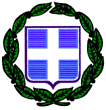 ΕΛΛΗΝΙΚΗ ΔΗΜΟΚΡΑΤΙΑ                                     Κόνιτσα 17- 02-2021ΝΟΜΟΣ ΙΩΑΝΝΙΝΩΝ	                                        	            ΔΗΜΟΣ   ΚΟΝΙΤΣΑΣ                                                    «Εορτασμός της 108ης Επετείου Απελευθέρωσης της Κόνιτσας από τον τουρκικό ζυγό το έτος 1913»       Ο Δήμαρχος Κόνιτσας λαμβάνοντας υπ΄όψιν Το Π.Δ.34/2020 (ΦΕΚ 61Α/12-03-2020) με το οποίο η 24η Φεβρουαρίου, ημέρα Απελευθέρωσης της Κόνιτσας, έχει καθιερωθεί ως δημόσια εορτή τοπικής σημασίας και ημέρα αργίας για το Δήμο Κόνιτσας,Την υπ. αριθμ. πρωτ. 18262/138/10-02-2021 απόφαση του Περιφερειάρχη Ηπείρου κ. Αλέξανδρου Καχριμάνη.Αποφασίζει     Οι εκδηλώσεις που θα λάβουν χώρα στο Δήμο μας την 24η Φεβρουαρίου είναι οι εξής:Γενικός σημαιοστολισμός σε όλο το Δήμο από την 8η πρωινή μέχρι τη δύση του ηλίου της ημέρας της εορτής και φωταγώγηση του δημοτικού καταστήματος και των λοιπών δημοσίων κτιρίων, από τη δύση του ηλίου της ημέρας της εορτής μέχρι τις πρωινές ώρες της επομένης.Επίσημη Δοξολογία στον Ιερό Ναό Αγίου Κοσμά του Αιτωλού την 10η  ώρα πρωινή.Επιμνημόσυνη δέηση, ομιλία μικρής διάρκειας και κατάθεση στεφάνων, σύμφωνα με τη σειρά προβαδίσματος, τηρουμένης πάντοτε της 52749/28-9-2006 (ΦΕΚ 1488/Β/6-10-2006) απόφασης του ΥΠ.ΕΣ., στο μνημείο Ηρώων - Θέση «Αη Γιάννης», μετά το πέρας της Δοξολογίας.    Λόγω των έκτακτων μέτρων οι φετινές εκδηλώσεις θα γίνουν σύμφωνα με τις ισχύουσες υγειονομικές διατάξεις και η συμμετοχή αφορά περιορισμένο αριθμό ατόμων για λόγους δημόσιας υγείας και υπό την αυστηρή τήρηση των υγειονομικών διατάξεων.                                                        Ο Δήμαρχος                                                   Νικόλαος Εξάρχου